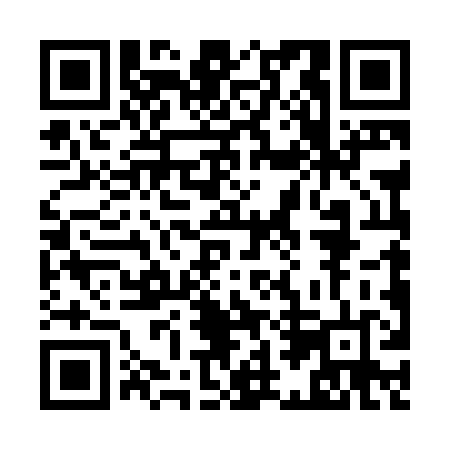 Ramadan times for Cornhill, Arkansas, USAMon 11 Mar 2024 - Wed 10 Apr 2024High Latitude Method: Angle Based RulePrayer Calculation Method: Islamic Society of North AmericaAsar Calculation Method: ShafiPrayer times provided by https://www.salahtimes.comDateDayFajrSuhurSunriseDhuhrAsrIftarMaghribIsha11Mon6:236:237:311:264:487:217:218:3012Tue6:226:227:301:264:497:227:228:3013Wed6:206:207:281:254:497:237:238:3114Thu6:196:197:271:254:497:247:248:3215Fri6:176:177:261:254:507:247:248:3316Sat6:166:167:241:254:507:257:258:3417Sun6:156:157:231:244:507:267:268:3418Mon6:136:137:221:244:507:277:278:3519Tue6:126:127:201:244:517:277:278:3620Wed6:106:107:191:234:517:287:288:3721Thu6:096:097:181:234:517:297:298:3822Fri6:086:087:161:234:517:307:308:3923Sat6:066:067:151:224:527:317:318:3924Sun6:056:057:141:224:527:317:318:4025Mon6:036:037:121:224:527:327:328:4126Tue6:026:027:111:224:527:337:338:4227Wed6:006:007:101:214:527:347:348:4328Thu5:595:597:081:214:537:347:348:4429Fri5:585:587:071:214:537:357:358:4430Sat5:565:567:051:204:537:367:368:4531Sun5:555:557:041:204:537:377:378:461Mon5:535:537:031:204:537:377:378:472Tue5:525:527:011:194:537:387:388:483Wed5:505:507:001:194:547:397:398:494Thu5:495:496:591:194:547:407:408:505Fri5:475:476:571:194:547:407:408:516Sat5:465:466:561:184:547:417:418:517Sun5:445:446:551:184:547:427:428:528Mon5:435:436:541:184:547:437:438:539Tue5:415:416:521:184:547:437:438:5410Wed5:405:406:511:174:547:447:448:55